LUMINARIA DE  NAVIDADMiércoles 25 de diciembre a las 18:00h, en la Plaza del  Ayuntamiento. El ayuntamiento ofrecerá dulces y licores, escucharemos villancicos junto al fuego.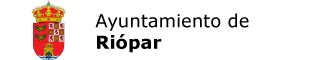 